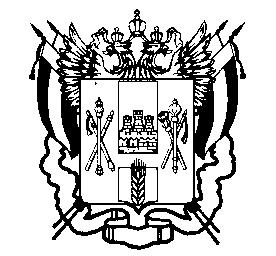 МИНИСТЕРСТВО ОБЩЕГО И ПРОФЕССИОНАЛЬНОГО ОБРАЗОВАНИЯРОСТОВСКОЙ ОБЛАСТИПРИКАЗ12.01.2016									№ 2г. Ростов-на-ДонуОб утверждении Положения о территориальных предметных комиссиях по учебным предметамВ соответствии с приказом Министерства образования и науки Российской Федерации от 25.12.2013 №1394 «Об утверждении Порядка проведения государственной итоговой аттестации по образовательным программам основного общего образования», приказом министерства общего и профессионального образования Ростовской области от 27.11.2015 № 879 «Об утверждении организационной схемы проведения государственной итоговой аттестации по образовательным программам основного общего образования на территории Ростовской области»ПРИКАЗЫВАЮ:Утвердить Положение о территориальных предметных комиссиях по учебным предметам при проведении государственной итоговой аттестации по образовательным программам основного общего образования на территории муниципальных образований Ростовской области (приложение).Сектору мониторинга и обеспечения проведения государственной  итоговой  аттестации обучающихся (В.В. Тарасов) разместить данный приказ на официальном сайте минобразования Ростовской области в информационно-телекоммуникационной сети «Интернет» в течение пяти дней со дня подписания.Государственному бюджетному учреждению Ростовской области «Ростовский областной центр обработки информации в сфере образования» (Снежко Г.Е.): организовать нанесение защитной маркировки на каждом листе экзаменационной работы участника государственного выпускного экзамена, включая лист регистрации, копирование экзаменационных работ без листа регистрации и направлять копии экзаменационных работ участников государственного выпускного экзамена для организации осуществления их проверки в установленном порядке;обеспечить технологическое сопровождение деятельности  территориальных предметных комиссий по учебным предметам при проведении государственной итоговой аттестации по образовательным программам основного общего образования на территории муниципальных образований Ростовской области в пределах средств субсидии на финансовое обеспечение выполнения государственного задания на оказание государственных услуг, выделяемых учреждению на очередной финансовый год.Рекомендовать органам местного самоуправления, осуществляющим управление в сфере образования, обеспечить:организационное и техническое сопровождение деятельности территориальных предметных комиссий по учебным предметам при проведении государственной итоговой аттестации по образовательным программам основного общего образования на территории муниципальных образований Ростовской области;в срок до 10 февраля представление в минобразование Ростовской области кандидатур председателей территориальных предметных комиссий по учебным предметам для согласования и составы территориальных предметных комиссий по учебным предметам для утверждения в установленном порядке.Приказ министерства общего и профессионального образования Ростовской области от 28.03.2014 № 174 «Об утверждении Положения территориальных предметных комиссиях по учебным предметам» считать утратившим силу. Контроль исполнения настоящего приказа оставляю за собой. Министр				                              			Л.В. Балина Приказ подготовлен сектором мониторинга и обеспечения проведения государственной итоговой аттестации обучающихся,заведующий сектором В.В. ТарасовПриложение к приказу минобразования областиот 12.01.2016  № 2Положениео территориальных предметных комиссиях по учебным предметам при проведении государственной итоговой аттестации по образовательным программам основного общего образования на территории муниципальных образований Ростовской областиПоложение о территориальных предметных комиссиях по учебным  предметам при проведении государственной итоговой аттестации по образовательным программам основного общего образования на территории муниципальных образований Ростовской области (далее – Положение) разработано в соответствии с приказом Министерства образования и науки Российской Федерации от 25.12.2013 № 1394 «Об утверждении Порядка проведения государственной итоговой аттестации по образовательным программам основного общего образования», приказом министерства общего и профессионального образования Ростовской области от 27.11.2015 № 879 «Об утверждении организационной схемы проведения государственной итоговой аттестации по образовательным программам основного общего образования на территории Ростовской области» и иными нормативными правовыми актами.Настоящее Положение определяет цели, полномочия и функции, порядок формирования и структуру, права и обязанности, организацию работы территориальных предметных комиссий по учебным предметам (далее-ТПК) при проведении государственной итоговой аттестации по образовательным программам основного общего образования (далее - ГИА) на территории муниципальных образований Ростовской области.3. По каждому учебному предмету, по которому проводится ГИА, министерство общего и профессионального образования Ростовской области (далее – министерство) создает на территории муниципальных образований Ростовской области ТПК как структурное подразделение областной предметной комиссии по учебным предметам при проведении ГИА (далее – ОПК) в целях организации проверки экзаменационных работ участников ГИА.  4. ТПК в своей деятельности руководствуется законодательством Российской Федерации в области образования, регламентирующим порядок проведения ГИА, организационное и технологическое обеспечение проведения ГИА, иными нормативными правовыми актами и настоящим Положением.5. ТПК осуществляет свою деятельность во взаимодействии с территориальной экзаменационной комиссией основного общего образования Ростовской области (далее – ТЭК), государственным бюджетным учреждением Ростовской области «Ростовский областной центр обработки информации в сфере образования» (далее – РОЦОИСО),  областными предметными комиссиями по учебным предметам (далее – ОПК).Положение о ТПК утверждается распорядительным актом министерства.Положение о ТПК публикуется на официальном сайте министерства в информационно-телекоммуникационной сети «Интернет».  Состав ТПК формируется председателем предметной комиссии по учебному предмету из числа лиц, отвечающих требованиям, указанным в пункте 18 Порядка проведения государственной итоговой аттестации по образовательным программам основного общего образования, утвержденного приказом Министерства образования и науки Российской Федерации от 25.12.2013 № 1394 (далее – порядок), и с учётом количества участников ГИА на территории отдельного муниципального образования Ростовской области и регламентных сроков проверки ответов участников ГИА на задания экзаменационной работы и направляется в ОМС.В состав ТПК включаются представители общеобразовательных организаций и образовательных организаций среднего профессионального образования.Состав ТПК утверждается распорядительным актом министерства. Cрок полномочий утвержденного состава ТПК прекращается с момента утверждения министерством нового состава ТПК.В состав ТПК по каждому учебному предмету входят председатель ТПК, заместитель председателя ТПК, ответственный секретарь ТПК, члены ТПК (далее – эксперты).Основными полномочиями ТПК являются: 	- обеспечение проведения мероприятий по подготовке экспертов и согласованию единых подходов к оцениванию ответов участников ГИА на задания экзаменационной работы по соответствующему учебному предмету на территории отдельного муниципального образования Ростовской области;- взаимодействие с ОПК по вопросам проведения мероприятий по подготовке экспертов ТПК и согласованию единых подходов к оцениванию ответов участников ГИА на задания экзаменационной работы по соответствующему учебному предмету,- организация проверки экзаменационных работ участников ГИА на задания экзаменационной работы в соответствие критериями оценивания по соответствующему учебному предмету.12. Основными функциями ТПК являются:- при проведении ГИА в форме основного государственного экзамена (далее – ОГЭ):прием к рассмотрению обезличенных копий бланков ответов участников ОГЭ на задания экзаменационной работы по соответствующему учебному предмету на территории отдельного муниципального образования Ростовской области,проверка ответов участников ОГЭ на задания экзаменационной работы в соответствии с критериями оценивания по соответствующему учебному предмету на территории отдельного муниципального образования Ростовской области,оформление результатов оценивания ответов участников ОГЭ в протоколах проверки и направление протоколов проверки в соответствии с установленным технологическим порядком для дальнейшей обработки,участие в работе территориальной конфликтной комиссии по её запросу,составление и представление отчётов о результатах работы ТПК в ОПК и ТЭК;- при проведении ГИА в форме государственного выпускного экзамена (далее – ГВЭ): прием к рассмотрению обезличенных копий бланков ответов участников ГВЭ на задания экзаменационной работы по соответствующему учебному предмету на территории отдельного муниципального образования Ростовской области,проверка ответов участников ГВЭ на задания экзаменационной работы в соответствии с критериями оценивания по соответствующему учебному предмету на территории отдельного муниципального образования Ростовской области,оформление результатов оценивания ответов участников ГВЭ в протоколах проверки и направление протоколов проверки в соответствии с установленным технологическим порядком для дальнейшей обработки,участие в работе территориальной конфликтной комиссии по её запросу,составление и представление отчётов о результатах работы ТПК в ОПК и ТЭК;- проверка принятых к рассмотрению обезличенных копий бланков ответов  участников ГИА на задания экзаменационной работы в соответствии с критериями оценивания, производится исходя из следующих принципов:каждая работа проверяется дважды независимо разными экспертами (первая и вторая проверка), третья проверка осуществляется в случае существенного расхождения баллов, выставленных двумя экспертами ТПК, в установленном порядке.Председатель ТПК по соответствующему учебному предмету:  - осуществляет общее руководство и координацию действий ТПК;- формирует график работы ТПК;- определяет план работы ТПК, в том числе мероприятия по подготовке экспертов ТПК для обеспечения единства оценивания ответов участников ГИА на задания экзаменационной работы до начала проведения ГИА; - распределяет обязанности между членами ТПК; - ведёт заседания ТПК; - обеспечивает своевременную проверку ответов участников ГИА на задания экзаменационной работы в соответствии с регламентными сроками проверки, в том числе по отдельным экзаменационным работам участников ГИА, направленным в ОПК для организации проверки (перепроверки), в установленном порядке;- обеспечивает режим информационной безопасности при проведении проверки экзаменационных работ участников ГИА и передаче протоколов проверки экзаменационных работ в соответствии с установленным технологическим порядком; - участвует в ежегодных семинарах по согласованию единых подходов к оцениванию экзаменационных работ;- организует ежегодное обучение экспертов с учетом результатов анализа согласованности работы ТПК и статистики удовлетворенных апелляций в предыдущие годы;- обеспечивает взаимодействие с РОЦОИСО, ОПК, ТЭК. Заместитель председателя ТПК:- обеспечивает консультирование экспертов ТПК в целях обеспечения единых подходов к оцениванию ответов участников ГИА на задания экзаменационной работы;- организует получение изображений ответов на отдельные задания и целых работ из областного банка, оценивание которых считается эталонным, для проведения мероприятий по подготовке экспертов ТПК по согласованию единых подходов к оцениванию экзаменационных работ участников ГИА в соответствии с образовательными программами;- обеспечивает обучение экспертов.Ответственный секретарь ТПК: обеспечивает подготовку работы ТПК; организует делопроизводство ТПК; осуществляет контроль за своевременным предоставлением материалов для рассмотрения на заседаниях ТПК;несёт ответственность за сохранность документов и иных материалов, рассматриваемых на заседании ТПК. Эксперт обязан:- проверять ответы участников ГИА на задания экзаменационной работы в соответствии с критериями оценивания;- формировать протоколы проверки с внесением в них результатов оценивания по каждой экзаменационной работе, подписывать указанные протоколы и представлять их председателю ТПК;- соблюдать требования законодательства и иных нормативных правовых актов, регулирующих порядок проведения ГИА;- соблюдать конфиденциальность информации, полученной в связи с выполнением возложенных обязанностей, и установленный режим информационной безопасности при проверке экзаменационных работ участников ГИА;- участвовать в заседаниях ТПК.16. Эксперт имеет право:- требовать в случае несогласия с решением, принятым ТПК, внесения в протокол особого мнения или изложить его в письменной форме на имя председателя ТПК;- вносить предложения руководству ТПК о совершенствовании организации работы ТПК.17. Эксперт  может быть исключён из состава ТПК в следующих случаях: - нарушения законодательства Российской Федерации в области образования; - предоставления о себе недостоверных сведений;- утраты экзаменационных материалов;- копирования и (или) выноса из помещений ТПК экзаменационных работ, критериев оценивания, протоколов проверки экзаменационных работ, а также разглашения посторонним лицам информации, содержащейся в указанных материалах;  - невыполнения или ненадлежащего исполнения возложенных на него обязанностей; - установления конфликта интересов (наличие близких родственников, сдающих ГИА в текущем году, личной заинтересованности и т.д.). Решение об исключении эксперта ТПК из состава ТПК принимается министерством на основании аргументированного представления, подписанного председателями ТЭК и ТПК, и оформляется распорядительным актом министерства.18. Не допускается передача материалов, рассматриваемых на заседаниях ТПК, лицам, не являющимися членами ТПК. 19. ТПК проводит свою работу в специально выделенных и оборудованных помещениях, позволяющих  ограничить доступ посторонних лиц, обеспечить соблюдение режима информационной безопасности и надлежащих условий хранения экзаменационных работ и документации ТПК.20. Председатель ТПК, заместитель председателя ТПК, ответственный секретарь ТПК, эксперты ТПК в период выполнения возложенных на них функций признаются должностными лицами и несут ответственность в соответствии с законодательством Российской Федерации за неисполнение или ненадлежащее выполнение своих обязанностей и (или) злоупотребление служебным положением.